Family:  RanunculaceaeSpecimen:  Ranunculus repens L., creeping buttercuphttps://www.thinglink.com/scene/1340556739832971265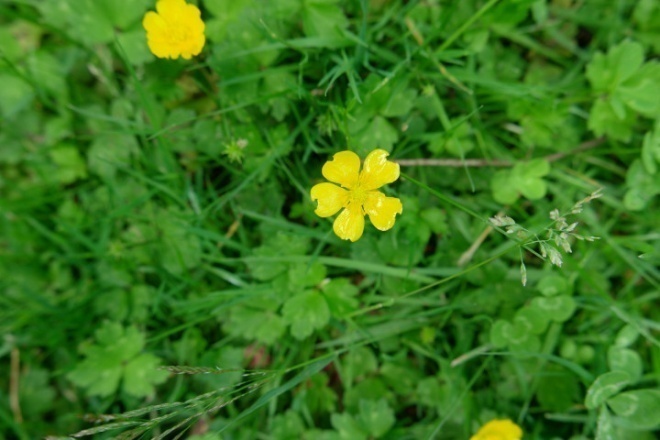 Habitat:  Herbaceous, ruderal, often found on wet-land margins.  Perennial. Vegetative PartsLeaves basal, alternate, compound palmately into three leaflets, palmate venation, deeply lobed with "dentate" toothing; end leaflet up to 4cm wide. Dark green on top, light green underneath.  Leaves and stems pubescent.  Roots adventitious off stolons, fibrous. Lacks stipules (presence or absence of stipule is diagnostic for clarification Ranunculus and members of Rosaceae). Front					Back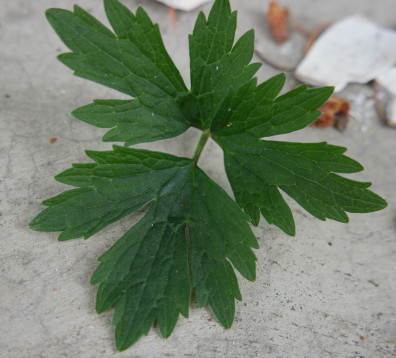 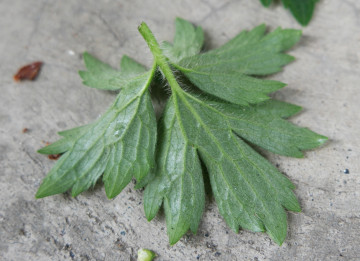 Notice pubescent stems and petioles, and adventitious roots forming at node; stolons and roots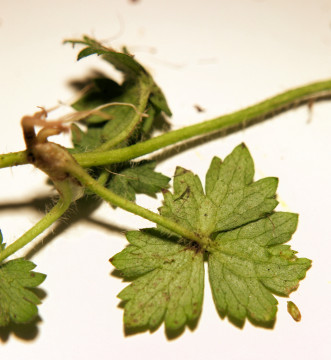 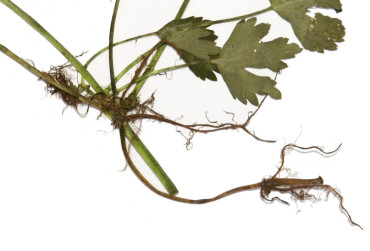 InflorescenceType: Single showy flower borne on stemFlowers:  Actinomorphic, complete. Petals bright yellow, very glossy, sepals green. Superior ovary. Erect flowers on stems.   How many petals:  5How many sepals:  4 How many stamens:  ∞ (many)Carpels, how many:  ∞ (many)Flower; notice glossy appearance of petals		Petals and sepals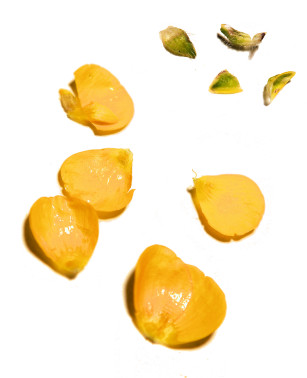 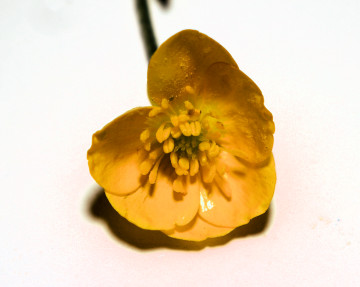 Gynoecium 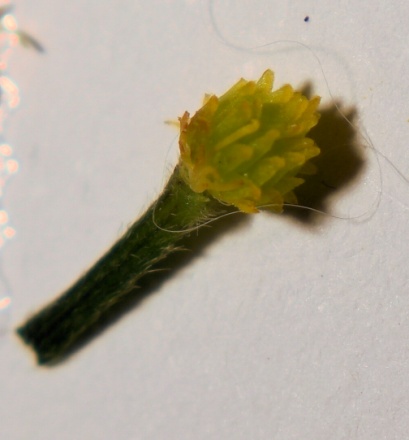 
Androecium:  stamens and filament; close-up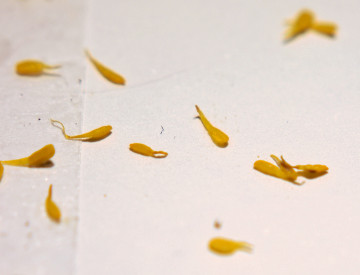 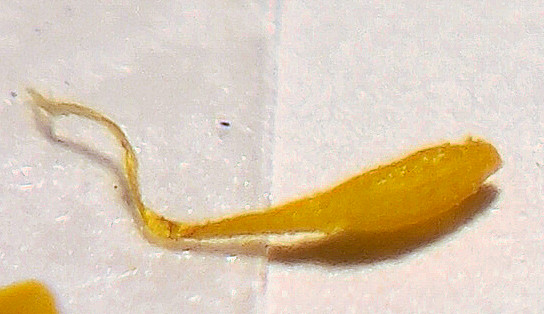 Seeds and FruitsType:  Aggregation of achenes in clustersDehiscence:  IndehiscentPlacentation:  Basal*, difficult to observeNumber of seeds:  1 per carpel*src:  https://www.nrcresearchpress.com/doi/pdfplus/10.4141/cjps90-135 Seeds						Dissected seeds; placentation appears to be basal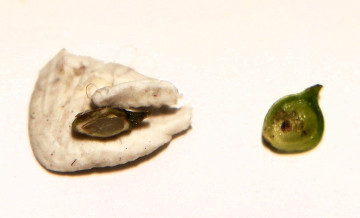 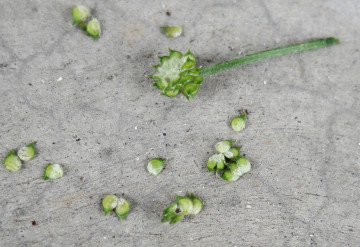 Note spurs on seeds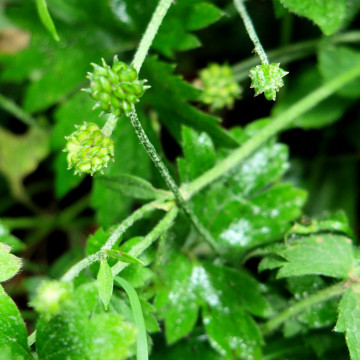 